GRADUATE PROGRAM IN MANAGEMENT AND CONSERVATION OF NATURAL AND AGRICULTURAL ECOSYSTEMS (MCENA)  2024/II SELECTION PROCESS NOTICE The Coordination of the Master’s Program in Management and Conservation of Natural and Agrarian Ecosystems (MCENA) at the Federal University of Viçosa (UFV) announces the opening of applications for the selection process for the entry in the second semester of 2024. MCENA is a graduate program offered by the Institute of Agricultural Sciences and the Institute of Biological and Health Sciences of the UFV campus located in the municipality of Florestal, Minas Gerais, Brazil. The program aims to provide training to prepare qualified professionals to work in the areas of teaching, research, and extension, focused on ecosystem management and biodiversity conservation. The master's program is aimed at professionals graduated in the areas of Agricultural Sciences, Biological Sciences, and the Environment, especially graduates from programs in Agronomy, Biological Sciences, Environmental Management, Forestry Engineering, Environmental Engineering, Ecology, and related areas. This is a face-to-face program offered by a Brazilian federal public university, which accepts students of other nationalities, with no monthly fees.The program expected duration is 4 (four) semesters, and classes will be offered in Florestal. Throughout the program, in addition to completing course credits, the student must develop a research project in the form of a dissertation. 1. APPLICATIONSApplications will be open from May 8th (7:00 am) to June 14th, 2024 (6:00 pm) and must be completed online at: https://www.gps.ufv.br/editais/845 or https://gps.ufv.br/gps-web/. If doubts arise during application, the candidate should contact the MCENA Secretariat, by means of the address at the end of this notice. 1.1. INSTRUCTIONS FOR APPLICATION OF BRAZILIAN CANDIDATES When applying, the Brazilian candidate must select one of the application methods described below: WIDE COMPETITIONVACANCIES RESERVED FOR AFFIRMATIVE ACTIONS (QUOTAS), which are reserved for: (a) Black (black and mixed race) or indigenous candidates or (b) People with disabilities. To compete for the vacancies reserved in Modality 1.1.2(a), the Black candidate must complete and sign the ethnic-racial self-declaration, a model of which is available in the online application form. Upon approval in the selection process, the candidates must present themselves to the Validation Committee for the corroboration and identification of the self-declared Black (black and mixed race) candidates. In the case of Indigenous people, supporting documentation must be presented, in accordance with the provisions of CEPE/UFV Resolutions No. 10, of 2018, and No. 8, of 2019. To compete for the vacancies reserved in Modality 1.1.2(b), the candidate must fit into the categories detailed in Article 4 of Decree No. 3,298 of 1999, and present a medical report attesting to the type and degree of the disability, with the express reference to the corresponding International Classification of Disease (ICD) code, besides attaching the exams proving disability, as provided in Resolutions No. 10, of 2018 and No. 8, of 2019. The supporting documentation will be presented to a Disability Verification Committee, in accordance with Article 4 of Decree No. 3,298, of 1999, so that they will issue an opinion on the eligibility or ineligibility of the candidate for the reserved vacancy. According to Law 12,711/2012, only candidates of Brazilian nationality are entitled to entry under the quota policy. The Brazilian candidates interested in exemption from the fee of the application to the selection process for the Graduate Programs at the Federal University of Viçosa must comply with the Graduate General Notice, available on the page of the Research and Graduate Studies Office – PPG (https://ppg.ufv.br/wp-content/uploads/2023/09/Edital-Geral-da-Pos-Graduacao-2024.pdf). The exemption request is analyzed via the system, after application is completed. Proof of application in “CAD-Único” must contain electronic authenticity or the evaluator's full name and signature. The last update must have been made less than two years ago, which indicates that the registration is updated. The result of the exemption request will be informed to the candidate via the GPS registration system, and it is the candidate's sole responsibility to obtain information about the result of the exemption request. Exemption requests will be received until June 11th, 2024 (6:00 p.m.). 1.2. INSTRUCTIONS FOR THE APPLICATION OF INTERNATIONAL CANDIDATES International candidates must apply in the “Wide Competition” modality, will be subjected to the same selection process as Brazilian candidates, and may even apply for a scholarship. However, the consent of the potential supervisor is required (see item 13). International candidates must apply in the usual manner, through the UFV online system (https://www.gps.ufv.br/editais/845 or https://gps.ufv.br/gps-web/), and can use their passport number if they do not have a CPF (Brazilian official registration of individuals). International candidates residing abroad must pay the application fee via international bank transfer (Wire Transfer), using the following details for credit: SWIFT: BRASBRRJBHE (No need to provide bank account number)IBAN: BR4500000000004280003330010C1BANK: Banco do Brasil S/ANAME OF THE INSTITUTION: Universidade Federal de ViçosaADDRESS: Av. P.H. Rolfs, s/n – Campus Universitário – Viçosa-MG, CEP 36570-9002. DOCUMENTS REQUIRED FOR APPLICATION2.1. DIPLOMA or equivalent document (candidates who have not obtained a degree must insert a declaration stating the likely graduation date); 2.2. ACADEMIC TRANSCRIPT of the higher education program, with clarification about the evaluation system, either by grades or concept; 2.3. MOTIVATION LETTER according to the form available in Annex I of this notice. In the Motivation Letter, the candidate must indicate the intended line of research (see item 8 of this notice) and suggests a potential advisor (see item 13 of this notice);2.4. CURRICULUM VITAE formatted according to the instructions available in Annex II of this notice;2.5. PROOF of the Curriculum Vitae: All activities listed in the Curriculum Vitae must be proven (e.g. diplomas, certificates, declarations, attestations, scientific articles, etc.). All supporting documents must be numbered sequentially in Arabic numerals, starting with the number 1, and such numbers must be included in the Curriculum Vitae itself, for assessment (activities without proof will not be scored); 2.6. 3x4 Photo;2.7. PERSONAL DOCUMENTS: Birth or Marriage Certificate, Identity Card and CPF (passport for foreign candidates), Voter Registration Card (only for Brazilian candidates) and Military Service Document (only for Brazilian male candidates). Instructions for document preparation: (i) All documents must be scanned in “pdf/a” format; (ii) The names of the digital files must clearly and succinctly describe their content and cannot be repeated, that is, files with the same name will not be accepted; (iii) Documents that are part of the same list, for example, “proof of Curriculum Vitae” or “personal documents” must be gathered in a single file; (iv) Digitized documents must be of sufficient quality for a clear and accurate reading of their content. The Program Coordinating Committee IS NOT RESPONSIBLE for documents sent incomplete or illegible or for any problems related to the online platform. Candidates whose documents do not meet the criteria established in item 2 of this notice will be DISCLASSIFIED. SELECTION PROCESSThe 2024/II selection process will be entirely carried out remotely and virtually. The selection of candidates will be made by members appointed by the Program Coordinating Committee, and the result will be submitted to the UFV Graduate Technical Council for approval. Candidates are advised to contact a potential supervisor before applying for the selection process (see availability of supervisors in item 13 of this notice). The selection process will consist of three steps, namely: 3.1. FIRST STEP – INTERVIEW ABOUT THE CANDIDATE’S ACADEMIC AND PROFESSIONAL TRAJECTORY One day before this step, the candidates will receive an electronic invitation by email to participate in the online interview. In the same invitation, the candidate will receive an access link and information about the date and time of the interview. The candidates will be called to participate in alphabetical order, according to the list of candidates with valid application. This interview will take place online on the GOOGLE MEET platform (the online platform is subject to change by the Coordinating Committee) and will last a total of up to 20 minutes for each candidate. It is mandatory that the candidate's face be viewed during the interview, and it is the candidate's responsibility to provide a webcam and internet bandwidth with sufficient quality to transmit quality sound and image in real time. The evaluation will be conducted by the members of the MCENA Coordinating Committee, and it will target: (i) previous academic and professional experience reported in the Curriculum Vitae; (ii) communication skills and (iii) mastery of the scientific method. The Coordinating Committee IS NOT RESPONSIBLE for any candidate connection problems that may make the interview unfeasible. Problems in the quality of transmission on the part of the candidates that make this step unfeasible will result in their disqualification. Furthermore, it is the candidate's responsibility to know how to use the online platform tools. The interview will have a maximum value of 10.00 points and will be eliminatory. Candidates who do not reach at least 6.00 points in this step will be disqualified. The hearing will begin on June 20th, 2024, at 8:00 am (Brasília time), and may last for another day, depending on the number of applicants. 3.2. SECOND STAGE – CANDIDATE’S MOTIVATION LETTER EVALUATION The candidate must write a Letter of Motivation in accordance with the model provided in Annex I of this Notice. In this letter, candidates must introduce themselves, stating why they chose MCENA/UFV, and detail how the course will help them achieve their personal and professional goals. The candidate must then justify why their personal characteristics, skills, and qualifications are suitable and even of interest to MCENA. The motivation letter will have a maximum value of 10.00 points and will be classificatory.3.3. THIRD STEP – CURRICULUM VITAE ANALYSIS The Curriculum Vitae must be delivered by email at the time of application. It must be prepared in accordance with Annex I of this notice and must only include the activities carried out by the candidate over the last 10 years. Female candidates may add 1 year to this period for each child born during the period. It is mandatory to attach the supporting documents for the items listed in the Curriculum Vitae. Resumes that do not meet the required model will not be analyzed, and the candidate will be disqualified. The compilation of the supporting documents and the numbering of items must follow the same order presented in the Curriculum Vitae. The Curriculum Vitae will be evaluated according to the criteria listed in the document “Critérios para avaliação de Curricula MCENA, available in the Annex II of this Notice. After the evaluation, the highest grade given to a curriculum will be transformed into 10.00 points, and the other grades will be transformed proportionally. The Curriculum Vitae analysis is Classificatory.FINAL GRADE AND RANKINGThe final grade of the selection process will consist of the weighted average of the grades from the three steps, namely: interview (weight 3), motivation Letter (weight 2), and analysis of the Curriculum Vitae (weight 5). In the event of a tie, the candidate who obtains the highest score in the Curriculum Vitae evaluation will have an advantage. Candidates with a final grade lower than 60% will be disqualified (regardless of whether or not they are registered in the quota group). The final ranking will be based on the grades obtained in the selection process, regardless of the candidate's application method (Wide Competition or Reserved Vacancies). The vacancies made available by this notice (item 5) will be filled respecting the quota system, with the following adjustments being made in cases of: failure to fill the vacancies reserved for black (black and mixed race), indigenous and/or special needs candidates. In this case, the remaining vacancies will be filled by candidates registered in the Wide Competition modality. failure to fill the Wide Competition vacancies. In this case, the remaining vacancies will be filled by black (black and mixed race), indigenous and/or special needs candidates.   The candidates approved in the selection process, but who exceed the number of vacancies available will be considered substitutes. The decision whether or not to call a substitute will be made by the Coordinating Committee. NUMBER OF VACANCIESUp to 12 (twelve) vacancies will be offered by the Program. The approved candidates will be distributed, according to their profile and intended line of research, among each of the MCENA research lines and advisors, in compliance with the regulations of the program. The number of vacancies provided for in this notice may be changed at the discretion of the Coordinating Committee, without prior notice. 20% of the total vacancies will be reserved for candidates approved under to the Affirmative Action Quota Policy. If this percentage calculation (20%) does not result in a whole number of vacancies, the approximation (rounding) of such value will occur as follows: when the first two decimal places have a value equal to or greater than 50, rounding will occur to the next higher integer value, whereas when the two decimal places have a value equal to or less than 49, rounding will occur to the next lower integer value. SCHOLARSHIPThe order of priority for candidates to receive scholarships will be defined according to the order in which candidates are ranked, based on the final score of the selection process. This ranking will apply to all approved candidates admitted to the Program, regardless of their application modality (Wide Competition or Affirmative Actions). The Program does not commit to granting scholarships to the selected students. For students awarded a scholarship, it will be automatically canceled upon the completion of 24 (twenty-four) months of entry into the Program, regardless of when they begin receiving the benefit. The granting of the scholarship will imply full-time and exclusive dedication to the Program (40 hours per week). The scholarship holders are prohibited from carrying out any paid activity unrelated to the Program and their research project, including as a substitute professor. Furthermore, the student awarded a scholarship cannot have an employment, whether as a teacher, researcher, technician, or others. However, the scholarship holders, selected in a specific notice, are allowed to work as Level II Monitors at UFV, as long as their advisor consents. The scholarship may be suspended or canceled by the Program Coordinating Committee or the Financing Agency, for academic, disciplinary, or financial reasons, without any right to compensation for the scholarship holder, in accordance with the MCENA regulations.STUDENT GUIDANCEGuidance for each student will be carried out by a professor belonging to the group of advisors or MCENA (See: https://www.mcena.caf.ufv.br/orientadores).LINES OF RESEARCH OF THE PROGRAM Two main lines of research are developed by MCENA advisors. Both lines of research are interconnected and contribute to the training of professionals capable of facing the current challenges of managing and preserving natural and agrarian ecosystems, focused on sustainability and biodiversity protection. MANAGEMENT OF ECOSYSTEMS: Aims to carry out basic and applied research focused on understanding and applying sustainable practices to optimize the use and conservation of natural and agrarian ecosystems. The main areas of interest in this line include: 1) Sustainable Management: explores management strategies that promote the responsible use of natural resources, by minimizing negative impacts and maximizing long-term benefits; 2) Environmental Restoration: studies techniques for restoring degraded ecosystems, aiming to recover areas affected by human activity or natural events; 3) Sustainable Agriculture: researches agricultural practices that combine food production and the conservation of natural resources, by reducing, for example, soil erosion, the use of pesticides and waste of water; 4) Management of Protected Areas: investigates conservation strategies in preservation areas, seeking to balance the needs to protect biodiversity and the sustainable use of resources; 5) Environmental Monitoring: develops methods for assessing and monitoring ecosystems to measure the effectiveness of management practices. BIODIVERSITY CONSERVATION: Aims to carry out basic and applied research, focusing on the preservation and recovery of biodiversity in natural and agrarian ecosystems. The main areas of interest in this line include: 1) Fauna and Flora Studies: carries out research on the ecology, distribution, and conservation of animal and plant species, including those threatened with extinction; 2) Conservation Genetics: investigates the genetic diversity of populations and species, aiming to preserve species and genetic resources vital to the health of ecosystems; 3) Environmental Education: promotes public awareness and education about the importance of biodiversity and the adoption of conservation practices; 4) Conservation Policies: studies and proposes public policies and legal strategies that promote the conservation of biodiversity at local, national and international levels. ENROLLMENTEnrollment will be carried out in person at the UFV campus in Florestal (see address below) and, upon enrollment, the selected students must submit a copy of the following documents: 9.1. Diploma or equivalent document (certified copy, except for former UFV students); 9.2. Academic Transcript (certified copy, except for former UFV students); 9.3. 3x4 photo; 9.4. Birth or Marriage Certificate, as applicable; 9.5. Identity card and CPF (for international students, copy of passport); 9.6. Military Service Document (for Brazilian male candidates); 9.7. Voter ID (Brazilian candidates). FINAL PROVISIONS 10.1. The vacancies offered will not necessarily be filled;10.2. The candidate accepts the conditions and standards established in the notice when applying;10.3. Candidates will be disqualified and excluded from the selection process if they do not present all the required documentation within the deadlines and conditions established in the selection process; make false statements and/or present false documents; use illegal means to carry out any of the selection steps; and/or do not confirm enrollment in the Program, on the specified date, if selected.10.4. It is the duty of the successful candidate to keep postal and electronic correspondence addresses up to date;10.5. International candidates approved in the selection process will have up to 90 days after enrollment to regularize their immigration condition at the UFV Diretoria de Relações Internacionais (International Relations Office);10.6. Omitted cases will be resolved by the Program Coordinating Committee, in accordance with the UFV Strictu Sensu Graduate Regulations.SCHEDULE - Receipt of applications: from May 8th to June 14th, 2024.- Conductance of the selection examination: June 20th and 21st, 2024.- Publication of the result on the MCENA website: June 28th, 2024. - Probable enrollment: August 1st, 2024.- Probable start of classes: August 5th, 2024. INFORMATION CAN BE OBTAINED ATSecretaria do Programa de Pós-Graduação em Manejo e Conservação de Ecossistemas Naturais e Agrários: Universidade Federal de Viçosa - Campus Florestal, Rodovia LMG 818 - km 6, 35690-000 - Florestal, Minas Gerais, Brazil. Tel: 55 (31) 3602-1173. e-mail: mcena@ufv.br. WhatsApp: 55 (31) 3602-1173 (Secretary of Graduate Studies – Mr. João Marcos) AVAILABILITY OF MCENA PROGRAM ADVISORS The table below presents the list of the MCENA professors and the number of available guidance positions. Further details about the area of activity and the research projects developed by each faculty advisor can be accessed on page (https://www.mcena.caf.ufv.br/orientadores).*It does not imply that the advisors will necessarily receive this number of students through the 2024/II selection processGRADUATE PROGRAM IN MANAGEMENT AND CONSERVATION OF NATURAL AND AGRICULTURAL ECOSYSTEMS (MCENA)GRADUATE PROGRAM IN MANAGEMENT AND CONSERVATION OF NATURAL AND AGRICULTURAL ECOSYSTEMS (MCENA) SELECTION PROCESS NOTICE – ANNEX II GUIDANCE DOCUMENT FOR CURRICULUM VITAE PREPARATIONGeneral guidance You should include only relevant activities in your curriculum vitae that are directly connected to the MCENA area of inclusion. Therefore, activities such as typing courses, Microsoft Office packages and cultural and sporting activities should not be listed. Each activity must be listed only once in the curriculum, without duplication of information. For example, the same abstract presented at a local event and then re-presented at a national event should only be listed once. All information contained in the curriculum must be proven (e.g. diplomas, certificates, attestations, copies of scientific articles, etc.), and these proofs must be gathered in a single file in PDF format. It is suggested to scan the original document (instead of a photograph), if it is not already in digital format, to ensure that the final file is perfectly readable. Unproven or illegible items will not be scored. In order to ensure the correct attribution of points to the curriculum, the candidates must number all the activities listed in their curriculum (e.g. “Graduate Program Diploma in Management of Conservation Units – Supporting document 01”), correspondingly numbering the supporting documents in the file in PDF format. Therefore, it is important that the order of the documents follows the same order and numbering of the items listed in the curriculum. The curriculum format adopted in this selection process is based on the format of the CNPq Lattes Platform CV System, a virtual CV system created and maintained by the National Council for Scientific and Technological Development of Brazil (CNPq). Therefore, candidates who do not have a CV registered on the Lattes Platform must register on the website and fill out their CV online (https://lattes.cnpq.br/). After completing/updating it, the candidates must export their CV in TXT format, make the necessary adjustments, and save the file in PDF format, which will be used for registration (see detailed instructions below). Alternatively, foreign candidates can prepare their CVs without using the Lattes Platform, but as long as the same format is maintained. How to prepare the candidate's CV 1. Access your CV, after registering it, on the website “https://lattes.cnpq.br”2. Select “atualizar currículo” (update resume)3. On the next page, fill in: Login (CPF or email) and Password4. On the next page, in the sidebar, select “Exportar” (Export)5. Select: “RTF” and “Confirmar” (Confirm)6. On the next page, on the left side, select the following fields: Academic training / title Professional performance Complete articles published Articles accepted for publication Books and chapters Works published in event annals Text in journalsPresentation of work and lecture Other bibliographic productions Advice and consultancy Technological extension Technical work Events After selecting the options above and limiting the “Período de Atividade profissional” (Time of professional activity) and the “Período de produção” (Production period), according to the notice provisions, click on “Confirmar” (Confirm), keeping the other options marked according to the platform’s default (i.e., without changing them). Click on “Exportar” (Export) the resume in “RTF”. The candidate is responsible for checking the curriculum generated by the Lattes Platform and making the relevant insertions, deletions, and changes, in order to ensure that all activities are scored appropriately. The coordinating committee is not responsible for any omissions or incorrect entries made by the candidate. 7. After generating the CV, the candidate must insert into the file, for each item listed, the numbers corresponding to the supporting documents (e.g. Document 01). 8. After the final assessment, save the curriculum in PDF format. If you have any questions, contact the Secretariat of the Postgraduate Program in Management and Conservation of Natural and Agrarian Ecosystems: Universidade Federal de Viçosa - Campus Florestal, Rodovia LMG 818 - km 6, 35690-000 - Florestal, MG. Tel.: (31) 3602-1173. e-mail: mcena@ufv.br. WhatsApp: 37 8401 9043 (Secretary of the Graduate Program – Mr. João Marcos).GRADUATE PROGRAM IN MANAGEMENT AND CONSERVATION OF NATURAL AND AGRICULTURAL ECOSYSTEMS (MCENA) SELECTION PROCESS NOTICE – ANNEX IIICRITERIA FOR CURRICULUM VITAE EVALUATIONI – ACADEMIC TRAINING/DEGREE (maximum 3.0 points/weight 1) 1. SPECIALIZATION: 2.5 per program (maximum 2.5 points) 2. COMPLEMENTARY TRAINING2.1. Participation in Courses and Lecture Cycles focused on the MCENA concentration area (minimum of 8 hours): 0.05/course or lecture cycle (up to a limit of 0.50 points)2.2. Graduate discipline in the MCENA concentration area, taken as a special student: 0.10/credit II –PROFESSIONAL PERFORMANCE AND TECHNICAL PRODUCTION (maximum 5.0 points/weight 1) 1. TEACHING EXPERIENCE: 1.1. Undergraduate and Graduate classes: 0.50/semester 1.2. High school classes: 0.25/semester1.3. Monitoring and/or Tutoring service: 0.25/semester 1.4. Scholarship from funding agencies (PIBID, PIBEN and similar agencies): 0.25/semester 2. TECHNICAL ADVICE, CONSULTANCY, EXPERTISE AND AUDIT IN THE MCENA CONCENTRATION AREA: 2.1. By contract or agreement: up to 0.25/year2.2. Ad hoc consultancy: 0.10/written opinion2.3. Participation in Junior Company: 0.10/semester 3. OTHER TYPES OF PROFESSIONAL PERFORMANCE IN THE MCENA CONCENTRATION AREA:3.1. Professional work in government bodies, private companies, NGOs, etc. in the MCENA area: 0.25/semester III – SCIENTIFIC ACTIVITIES AND BIBLIOGRAPHIC PRODUCTION (no point limit/weight 2) 1. SCIENTIFIC PRODUCTION: 1.1. Scientific initiation scholarship from funding agencies (e.g., CNPq, FAPEMIG): 1.0/semester 1.2. Research internship linked to a scientific project, without scholarship (voluntary): 0.50/semester 2. FULL ARTICLES PUBLISHED IN SCIENTIFIC JOURNALS: 2.1. First author of a complete article published in a scientific journal with an impact factor in the MCENA* concentration area:*Co-author of an article in any other authorship position than the first will receive half the score. 2.2. Author or co-author of a complete article published in a scientific journal without an impact factor or outside the MCENA concentration area: Up to 1.0 point/article 3. PUBLISHED SCIENTIFIC/TECHNICAL BOOKS3.1. Author/co-author of a book with ISBN: up to 3.0/book3.2. Author/co-author of a book chapter with ISBN: up to 1.0/chapter (maximum 3.0 points per book) 4. FULL SCIENTIFIC ARTICLES PUBLISHED IN EVENT ANNALS:4.1. Local/regional: 0.10/abstract4.2. National: 0.30/article 4.3. International: 0.50 /article 5. SCIENTIFIC ABSTRACTS PUBLISHED IN EVENT ANNALS: 5.1. Local/regional: 0.05/abstract 5.2. National: 0.20/ abstract5.3. International: 0.30/ abstract6. INTELLECTUAL PROPERTY ACTIVITIES:6.1. Patent filing application: 5.0/application 7. 7. PARTICIPATION IN SCIENTIFIC EVENTS:7.1. Participation in local/regional event: 0.05/event7.2. Participation in national event: 0.10/event7.3. Participation in an international event: 0.20/event IV – EXTENSION ACTIVITIES (maximum 5.0 points/weight 1) 1. TECHNICAL PUBLICATIONS (edited by teaching, research, and extension institutions):1.1. Bulletin/Report/Note/Folder: 0.05/item 2. SCIENTIFIC DISSEMINATION ARTICLES:  2.1. In magazines with national circulation: 0.10/article  2.2. In magazines with international circulation: 0.20/article 3. COORDINATION OF EXTENSION EVENTS: 3.1. Local /RegionalCoordinator: 0.20/eventMember: 0.05/event3.2. National Coordinator: 0.50/eventMember: 0.25/event 3.3. International Coordinator: 1.0/event Member: 0.50/event 4. PARTICIPATION IN EXTENSION COURSES AS A LECTURER: 4.1. Courses as a lecturer (minimum 8 hours, on the MCENA concentration area): 0.05/class hour 4.2. Lectures (on the MCENA concentration area) Regional: 0.10/lectureNational: 0.25/lectureInternational: 0.50/lecture5. EXTENSION EXTRA CURRICULAR INTERNSHIPS IN THE MCENA CONCENTRATION AREA: 5.1. Minimum of three months or 120 hours: 0.25/internship 6. EXTENSION SCHOLARSHIP PROVIDED BY FUNDING AGENCIES6.1. Extension Initiation (PIBEX and similar agencies): 0.25/semester6.2. Scholarship holder in PET programs: 0.25/semester 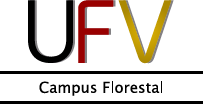 MINISTRY OF EDUCATIONUNIVERSIDADE FEDERAL DE VIÇOSA – FLORESTAL CAMPUS INSTITUTE OF AGRICULTURAL SCIENCES INSTITUTE OF BIOLOGICAL AND HEALTH SCIENCESCampus UFV – Florestal, MG, Brazil - 35690-000 – Telephone 55 (31) 3602-1173 – E-mail: mcena@ufv.brCampus UFV – Florestal, MG, Brazil - 35690-000 – Telephone 55 (31) 3602-1173 – E-mail: mcena@ufv.brProfessor (Advisor)Orientation Vacancies *Dener Márcio da Silva Oliveira2Diego França de Freitas1Eduardo Gusmão Pereira2Felipe Sá Fortes Leite2Helder Canto Resende1Hygor Aristides Victor Rossoni1Jonas Alberto Rios2Karine Frehner Kavalco2Leonardo Esteves Lopes2Lílian Estrela Baldotto2Marihus Altoé Baldotto2Raul Narciso Carvalho Guedes2Renan Cardoso Lima2Sibele Augusta Ferreira Leite1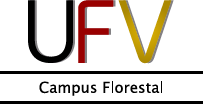 MINISTRY OF EDUCATIONUNIVERSIDADE FEDERAL DE VIÇOSA – FLORESTAL CAMPUS INSTITUTE OF AGRICULTURAL SCIENCES INSTITUTE OF BIOLOGICAL AND HEALTH SCIENCESCampus UFV – Florestal, MG, Brazil - 35690-000 – Telephone 55 (31) 3602-1173 – E-mail: mcena@ufv.brCampus UFV – Florestal, MG, Brazil - 35690-000 – Telephone 55 (31) 3602-1173 – E-mail: mcena@ufv.brSELECTION PROCESS NOTICE – ANNEX I – MOTIVATION LETTERThe candidate must write a brief Motivation Letter (up to 3000 characters, with spaces). In this document, candidates must introduce themselves, stating why they chose MCENA/UFV, and detailing how the course will help them achieve their personal and professional goals. Finally, the candidate must justify why their qualities, skills, and qualifications are appropriate and even of interest to MCENA.Candidate:Intended Line of Research:                    Management of ecosystems                                                                   Biodiversity ConservationPotential Advisor: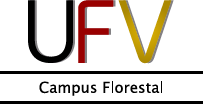 MINISTRY OF EDUCATIONUNIVERSIDADE FEDERAL DE VIÇOSA – FLORESTAL CAMPUS INSTITUTE OF AGRICULTURAL SCIENCES INSTITUTE OF BIOLOGICAL AND HEALTH SCIENCESCampus UFV – Florestal, MG, Brazil - 35690-000 – Telephone 55 (31) 3602-1173 – E-mail: mcena@ufv.brCampus UFV – Florestal, MG, Brazil - 35690-000 – Telephone 55 (31) 3602-1173 – E-mail: mcena@ufv.br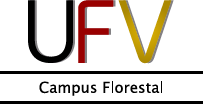 MINISTRY OF EDUCATIONUNIVERSIDADE FEDERAL DE VIÇOSA – FLORESTAL CAMPUS INSTITUTE OF AGRICULTURAL SCIENCES INSTITUTE OF BIOLOGICAL AND HEALTH SCIENCESCampus UFV – Florestal, MG, Brazil - 35690-000 – Telephone 55 (31) 3602-1173 – E-mail: mcena@ufv.brCampus UFV – Florestal, MG, Brazil - 35690-000 – Telephone 55 (31) 3602-1173 – E-mail: mcena@ufv.brImpact FactorArticle score> 2.005.00>1.50 – 2.004.25>1.00 – 1.503.50>0.50 – 1.002.75≤ 0.502.00